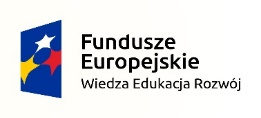 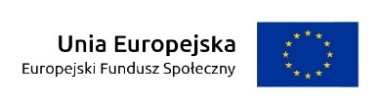 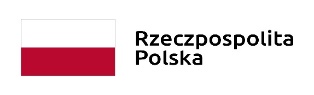 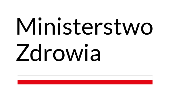 Załącznik nr 4 do WSZ-EP-20/ZO/2023Klauzula obowiązku informacyjnego Zamawiający zgodnie z art. 13 ust. 1 i 2 rozporządzenia Parlamentu Europejskiego i Rady (UE) 2016/679 z dnia 27 kwietnia 2016 r. w sprawie ochrony osób fizycznych w związku z przetwarzaniem danych osobowych i w sprawie swobodnego przepływu takich danych oraz uchylenia dyrektywy 95/46/WE (ogólne rozporządzenie o ochronie danych) (Dz. Urz. UE L 119 z 04.05.2016, str. 1), dalej „RODO”, informuje, że: Administratorem danych jest Wojewódzki Szpital Zespolony im. dr. Romana Ostrzyckiego w Koninie, ul. Szpitalna 45, 62-504 Konin, adres strony internetowej: www.szpital-konin.pl;z inspektorem ochrony danych osobowych w Wojewódzkim Szpitalu Zespolonym 
im. dr. Romana Ostrzyckiego w Koninie, ul. Szpitalna 45, 62-504 Konin można skontaktować się poprzez adres e-mail: iodo@szpital-konin.pl;dane osobowe przetwarzane będą na podstawie art. 6 ust. 1 lit. b i f RODO w celu związanym z niniejszym postępowaniem o udzielenie zamówienia  w związku zapytaniem ofertowym (dalej: „postępowanie”) oraz w związku z zamiarem zawarcia umowy w związku z prowadzeniem postępowania;odbiorcami danych osobowych będą osoby lub podmioty, którym udostępniona zostanie dokumentacja postępowania.;  dane osobowe będą przechowywane do czasu zakończenia postępowania lub zawarcia umowy w wyniku postępowania ;obowiązek podania danych osobowych jest  dobrowolne, przy czym jest ono niezbędne w celu przystąpienia wykonawcy do postępowania, złożenia oferty i udziału w postępowaniu oraz jego rozstrzygnięcia, a także warunkiem koniecznym zawarcia umowy; w przypadku zatem braku ich podania, nie będzie możliwe przeprowadzenie ww. czynności wobec danego wykonawcy;w odniesieniu do danych osobowych decyzje nie będą podejmowane w sposób zautomatyzowany, stosownie do art. 22 RODO;osoba, której dane osobowe będą w przedmiotowym postępowaniu przetwarzane ma:na podstawie art. 15 RODO prawo dostępu do danych osobowych, które jej dotyczą;na podstawie art. 16 RODO prawo do sprostowania danych osobowych, które jej dotyczą*;na podstawie art. 18 RODO prawo żądania od administratora ograniczenia przetwarzania danych osobowych z zastrzeżeniem przypadków, o których mowa w art. 18 ust. 2 RODO**;  prawo do wniesienia skargi do Prezesa Urzędu Ochrony Danych Osobowych, gdy uzna, że przetwarzanie danych osobowych jej dotyczących narusza przepisy RODO.osobie, której dane osobowe będą w przedmiotowym postępowaniu przetwarzane nie przysługuje:w związku z art. 17 ust. 3 lit. b, d lub e RODO prawo do usunięcia danych osobowych;prawo do przenoszenia danych osobowych, o którym mowa w art. 20 RODO;na podstawie art. 21 RODO prawo sprzeciwu, wobec przetwarzania danych osobowych, gdyż podstawą prawną przetwarzania danych osobowych jest art. 6 ust. 1 lit. c RODO.* Wyjaśnienie: skorzystanie z prawa do sprostowania nie może skutkować zmianą wyniku postępowania ani zmianą postanowień umowy oraz nie może naruszać integralności protokołu oraz jego załączników.** Wyjaśnienie: prawo do ograniczenia przetwarzania nie ma zastosowania w odniesieniu do przechowywania, w celu zapewnienia korzystania ze środków ochrony prawnej lub w celu ochrony praw innej osoby fizycznej lub prawnej, lub z uwagi na ważne względy interesu publicznego Unii Europejskiej lub państwa członkowskiego.